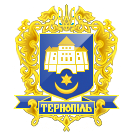 ТЕРНОПІЛЬСЬКА МІСЬКА РАДАПОСТІЙНА КОМІСІЯЗ ПИТАНЬ ЕКОНОМІКИ,ПРОМИСЛОВОСТІ,ТРАНСПОРТУ І ЗВ’ЯЗКУ, КОНТРОЛЮ ЗА ВИКОРИСТАННЯМ КОМУНАЛЬНОГО МАЙНА, ЗОВНІШНІХ ЗВ’ЯЗКІВ, ПІДПРИЄМНИЦЬКОЇ ДІЯЛЬНОСТІ, ЗАХИСТУ ПРАВ СПОЖИВАЧІВ ТА ТУРИЗМУ ____________________________________________________________________________Протокол засідання комісії №14Від 14.09.2018р.Всього членів комісії: 	  (4) Зінь І.Ф., Грицишин А.А., Поврозник П.І., Генсерук   В.А.Присутні члени комісії: 	  (4) Зінь І.Ф., Грицишин А.А., Поврозник П.І., Генсерук   В.А.Відсутні члени комісії:	  (0)	Кворум є. Засідання комісії правочинне.На засідання комісії запрошені:Вітрук О.П. -заступник начальника управління-начальник відділу транспорту управління транспорту, комунікацій та зв’язку;Вівчар А.Д. -  методист ТКМЦ;Мединський В.В.–начальник управління обліку та контролю за використанням комунального майна;Болєщук П.М.- депутат міської ради;Печіль О.В.- начальник управління правового забезпечення;Вітик В.Б - головний спеціаліст організаційного відділу виконавчого комітету управління організаційно-виконавчої роботи.Головуючий – голова комісії Зінь І.Ф.СЛУХАЛИ:	Про затвердження порядку денного засідання комісії, відповідно до листа від 13.09.2018р. №2010/07.	Результати голосування за затвердження порядку денного: За – «4», Проти-«0», Утримались-«0». Рішення прийнято.ВИРІШИЛИ:		Затвердити порядок денний засідання комісії.			Порядок денний засідання комісії:1.Перше питання порядку денного.СЛУХАЛИ:	Про передачу майна в безоплатне користування («Сервіс ТЕТ»).	ДОПОВІДАВ:	Вітрук О.ПРезультати голосування: За – 4, проти – 0, утримались – 0. Рішення прийнято.ВИРІШИЛИ:	Погодити проект рішення міської ради «	Про передачу майна в безоплатне користування»2.Друге питання порядку денного.СЛУХАЛИ:	Про надання в безоплатне користування нежитлового приміщення комунальної власності («Легіон»)	.	ДОПОВІДАВ:	Вівчар А.Д.ВИСТУПИВ:	Зінь І.Ф., який запропонував перенести розгляд даного питання на наступне засідання комісії, запросити на засідання директора Тернопільської загальноосвітньої школи I-III ступенів №11 та представника громадської організації спортивно – туристського клубу «Легіон».Результати голосування за пропозицію Зіня І.Ф.: За –«4» ; Проти-«0»,Утримались-«0». Рішення прийнято.ВИРІШИЛИ:	Перенести розгляд даного питання на наступне засідання комісії.	3.Третє питання порядку денного.СЛУХАЛИ:	Про визнання таким, що втратило чинність рішення міської ради від 30.09.2011 р. №6/14/16 «Про затвердження Положення про порядок відчуження основних засобів, що є комунальною власністю міста Тернополя»		ДОПОВІДАЛИ:	Мединський В.В., Печіль О.В.			Результати голосування: За –«4» ; Проти-«0»,Утримались-«0». Рішення прийнято.ВИРІШИЛИ:	Погодити проект рішення міської ради «	Про визнання таким, що втратило чинність рішення міської ради від 30.09.2011 р. №6/14/16 «Про затвердження Положення про порядок відчуження основних засобів, що є комунальною власністю міста Тернополя»	Грицишин А.А. покинув засідання комісії. Присутні члени комісії: Зінь І.Ф., Поврозник П.І., Генсерук   В.А.Кворум є. Засідання комісії правочинне.4.Четверте питання порядку денного.СЛУХАЛИ:	Про лист управління обліку та контролю за використанням комунального майна від 29.08.2018 р. №519/9-у щодо погодження переліку об'єктів  комунальної власності (нежитлові приміщення, будівлі), які пропонуються для передачі в оренду з пропозиціями щодо цільового їх використання.			ДОПОВІДАЛИ:	Мединський В.В., Болєщук П.М.		ВИРІШИЛИ:	Погодити перелік об'єктів  комунальної власності (нежитлові приміщення, будівлі), які пропонуються для передачі в оренду з пропозиціями щодо цільового їх використання із зауваженнями:1.Погодити:Пункт 1 додатку до листа (нежитлове приміщення за адресою вул.Золотогірська, 12 (цоколь) площею 15,3 кв.м.;Пункт 4 додатку до листа (нежитлове приміщення за адресою вул.Руська,50 (2 поверх) площею 134,0/15,8 кв.м.2.Обстежити та перенести розгляд на наступне засідання комісії:-   Пункт 2 додатку до листа (нежитлове приміщення за адресою вул.Ю.Федьковича,14 (цоколь)	 площею 17,4 кв.м.;-  Пункт 3 додатку до листа (нежитлове приміщення за адресою вул.Л.Українки,25 (2 поверх) площею 88,8 кв.м.;-   Пункт 5 додатку до листа (нежитлове приміщення за адресою бульвар Т.Шевченка,23 (2 поверх) площею 25,4/8,6.Результати голосування: За –«3» ; Проти-«0»,Утримались-«0». Рішення прийнятоПЕРЕЛІК об'єктів комунальної власності, які пропонуються для передачі в оренду                     Начальник управління обліку та контролюза використанням комунального майна							В.В.Мединський5.П’яте питання порядку денного.СЛУХАЛИ:	Про лист управління обліку та контролю за використанням комунального майна від 10.09.2018 р. №553/9-у щодо надання в безоплатне користування офісного приміщення  комунальної власності Громадській організації «Правий сектор» за адресою бульв. Шевченка, 23 офіс 42 (офісний центр «Україна», 2 поверх) загальною площею 36,8 кв.м		ДОПОВІДАВ:        Мединський В.В.			Результати голосування: За –«3» ; Проти-«0»,Утримались-«0». Рішення прийнято.ВИРІШИЛИ:	Погодити надання в безоплатне користування офісного приміщення  комунальної власності Громадській організації «Правий сектор» за адресою бульв. Шевченка, 23 офіс 42 (офісний центр «Україна», 2 поверх) загальною площею 36,8 кв.м.		6.Шосте питання порядку денного.СЛУХАЛИ:	Про лист управління обліку та контролю за використанням комунального майна від 12.09.2018 р. №557/9-у щодо включення орендованого єдиного цілісного майнового комплексу філії “Ресторан Україна” комунального підприємства “Еней”, за адресою бульв. Тараса Шевченка, 23, шляхом викупу орендарем товариством з обмеженою відповідальністю “Україна” Ресторан.		ВИСТУПИВ:	Зінь І.Ф., який повідомив про наявність конфлікту інтересів по питанню включення орендованого єдиного цілісного майнового комплексу філії “Ресторан Україна” комунального підприємства “Еней”, за адресою бульв. Тараса Шевченка, 23, шляхом викупу орендарем товариством з обмеженою відповідальністю “Україна” Ресторан.Враховуючи відсутність кворуму дане питання не розглядалося на засіданні комісії.		Голова комісії 	                                                                                                         І.Ф.ЗіньСекретар комісії						                                      В.А.ГенсерукПро передачу майна в безоплатне користування.Про надання в безоплатне користування нежитлового приміщення комунальної власності.Про визнання таким, що втратило чинність рішення міської ради від 30.09.2011 р. №6/14/16 «Про затвердження Положення про порядок відчуження основних засобів, що є комунальною власністю міста Тернополя»Лист управління обліку та контролю за використанням комунального майна від 29.08.2018 р. №519/9-у щодо погодження переліку об'єктів  комунальної власності (нежитлові приміщення, будівлі), які пропонуються для передачі в оренду з пропозиціями щодо цільового їх використання.Лист управління обліку та контролю за використанням комунального майна від 10.09.2018 р. №553/9-у щодо надання в безоплатне користування офісного приміщення  комунальної власності Громадській організації «Правий сектор» за адресою бульв. Шевченка, 23 офіс 42 (офісний центр «Україна», 2 поверх) загальною площею 36,8 кв.мЛист управління обліку та контролю за використанням комунального майна від 12.09.2018 р. №557/9-у щодо включення орендованого єдиного цілісного майнового комплексу філії “Ресторан Україна” комунального підприємства “Еней”, за адресою бульв. Тараса Шевченка, 23, шляхом викупу орендарем товариством з обмеженою відповідальністю “Україна” Ресторан.№ п/пНазва об'єкта орендиАдреса об'єкта оренди, поверховістьЗагальна площа приміщення, будівлі кв.м.Пропозиції щодо цільового використання об'єкта орендиПриміткаНежитлове приміщеннявул. Золотогірська,12(цоколь)15,3господарсько-побутові потреби фізичних осібЗвернення громадян суміжних  квартирНежитлове приміщеннявул.Ю.Федьковича,14(цоколь)17,4офісНежитлове приміщеннявул.Лесі Українки,25             (1-поверх)88,8магазин - складЗвернення громадянина Семанишина Б.В.Нежитлове приміщеннявул. Руська,50(2-поверх)134,0/15,8виробнича діяльність з виготовлення друкованої та поліграфічної продукціїЗвернення фізичної особи - підприємця Денисюк Т.М.Нежитлове приміщеннябульвар Тараса Шевченка,23             (2-поверх)25,4/8,6розміщення громадської організаціїзвернення громадської організації